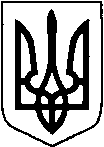 КИЇВСЬКА ОБЛАСТЬТЕТІЇВСЬКА МІСЬКА РАДАVІІІ СКЛИКАННЯЧЕТВЕРТА   СЕСІЯПРОЕКТ      Р І Ш Е Н Н Я
 .03.2021 р.                                   №      -04-VIIІ
 Про надання дозволу на об’єднання  земельних  ділянок, які  розташовані   на території  Тетіївської міської ради                   Керуючись Законом України «Про місцеве самоврядування в Україні», відповідно до статей 12,79-1 Земельного кодексу України,  Закону України «Про внесення змін до деяких законодавчих актів України про розмежування земель державної та комунальної власності»,  Закону України «Про землеустрій» Тетіївська міська радав и р і ш и л а :    1.Надати  дозвіл Тетіївській  міській раді  на розробку технічної документації із землеустрою  щодо об’єднання земельних  ділянок  площею          0,0071 га,  кадастровий  номер    3224610100:01:097:0016,                  0,009  га    кадастровий  номер    3224610100:01:097:0015,               0,0346 га   кадастровий  номер    3224610100:01:097:0037,                  0,003 га      кадастровий  номер    3224610100:01:097:0017,                     0,0023 га    кадастровий  номер    3224610100:01:097:0010,                                                                            0,003  га    кадастровий  номер    3224610100:01:097:0002,         0,0045 га   кадастровий  номер    3224610100:01:097:0012,                           0,003 га     кадастровий  номер    3224610100:01:097:0004,                      0,0024 га   кадастровий  номер    3224610100:01:097:0003,         0,0047 га   кадастровий  номер    3224610100:01:097:0011,                   0,0028 га   кадастровий  номер    3224610100:01:097:0009,                      0,003  га    кадастровий  номер    3224610100:01:097:0018,                   які розташовані в м. Тетієві по вул. Соборна, б/н   з цільовим призначенням  для будівництва  та  обслуговування   будівель  торгівлі.2.Розроблену технічну документацію подати на розгляд та затвердження        чергової сесії Тетіївської  міської ради .3.Контроль  за виконанням  даного рішення покласти на постійну депутатську  комісію з питань регулювання земельних відносин, архітектури, будівництва  та  охорони навколишнього середовища,   (голова Крамар О.А.)Міський  голова                                   Б.БАЛАГУРАНачальник юридичного відділу                                          Н. М. Складена